การวิจัยเรื่อง :  		………………………………………………………………………………วันให้คำยินยอม  วันที่..............เดือน...............................................พ.ศ..............................................	ข้าพเจ้าชื่อ ...................................................ที่อยู่................................................................ได้อ่านรายละเอียดจากเอกสารข้อมูลคำอธิบายสำหรับผู้เข้าร่วมการวิจัยที่แนบมาฉบับวันที่ ............... และยินยอมเข้าร่วมในโครงการวิจัยโดยสมัครใจ            หนูได้รับสำเนาเอกสารแสดงความยินยอมเข้าร่วมในโครงการวิจัยที่ข้าพเจ้าได้ลงนาม และ วันที่ พร้อมด้วยเอกสารข้อมูลสำหรับผู้เข้าร่วมโครงการวิจัย ทั้งนี้ก่อนที่จะลงนามในใบยินยอมให้ทำการวิจัยนี้หนูได้อ่านเอกสารและปรึกษากับผู้ปกครอง หรือญาติ และเจ้าหน้าที่ในโครงการในส่วนที่ข้าพเจ้าไม่เข้าใจ และต้องการรู้เพิ่มเติมจนมีความเข้าใจอย่างดีแล้ว โดยได้ตอบคำถามต่าง ๆ ด้วยความเต็มใจไม่ปิดบังซ่อนเร้นจนหนูพอใจหนูได้อ่านและทำความเข้าใจข้อมูลเกี่ยวกับโครงการวิจัย ข้าพเจ้ามีความเข้าใจในผลประโยชน์และผลเสียที่อาจได้รับจากการเข้าร่วมในโครงการวิจัยนี้และมีสิทธิ์ที่จะถอนตัวออกจากโครงการวิจัยเมื่อใดก็ได้ โดยไม่มีผลกระทบในภายหลังหนูทราบจากทีมผู้วิจัยจะไม่มีการเก็บข้อมูลใด ๆ ของข้าพเจ้าเพิ่มเติม หลังจากที่ข้าพเจ้าขอยกเลิกการเข้าร่วมโครงการวิจัยและต้องการให้ทำลายเอกสารที่ใช้ตรวจสอบทั้งหมดที่สามารถสืบค้นถึงตัวหนูได้............................................................................ลงนามอาสาสมัครเด็กอายุ 7-18 ปี	(....................................................................................) ชื่อของอาสาสมัครเด็กตัวบรรจง	วันที่ ................เดือน....................................พ.ศ.............................หนู 	 ยินยอม    ไม่ยินยอม ให้เก็บข้อมูลไว้เพื่อการวิจัยในอนาคต......................................................................................ลงนามผู้ให้ความยินยอม(....................................................................................) ชื่อผู้ยินยอมตัวบรรจง	วันที่ ................เดือน....................................พ.ศ...........................................................................................ลงนามผู้แทนโดยชอบธรรมผู้ให้ความยินยอม	(........................................................................) ชื่อของผู้แทนโดยชอบธรรมตัวบรรจง	วันที่ ................เดือน....................................พ.ศ.............................	ข้าพเจ้าได้อธิบายถึงวัตถุประสงค์ของการวิจัย วิธีการวิจัย รวมทั้งประโยชน์ที่จะเกิดขึ้นจากการวิจัยอย่างละเอียด ให้ผู้เข้าร่วมในโครงการวิจัยตามนามข้างต้นได้ทราบและมีความเข้าใจดีแล้ว พร้อมลงนามลงในเอกสารแสดงความยินยอมด้วยความเต็มใจ		......................................................................................ลงนามผู้ทำวิจัย		(....................................................................................) ชื่อผู้ทำวิจัย ตัวบรรจง		วันที่ ................เดือน....................................พ.ศ.............................		......................................................................................ลงนามพยาน		(....................................................................................) ชื่อพยาน ตัวบรรจง		วันที่ ................เดือน....................................พ.ศ.........................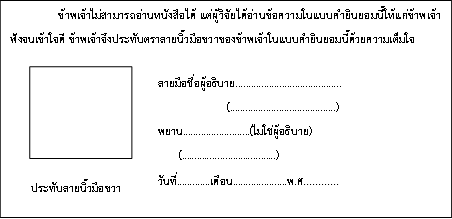 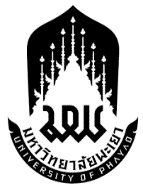 หนังสือแสดงความยินยอมเข้าร่วมโครงการวิจัย สำหรับอาสาสมัครเด็กอายุ 7-18 ปี(Informed Consent Form)